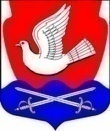 АДМИНИСТРАЦИЯМУНИЦИПАЛЬНОГО ОБРАЗОВАНИЯИССАДСКОЕ СЕЛЬСКОЕ ПОСЕЛЕНИЕВОЛХОВСКОГО МУНИЦИПАЛЬНОГО РАЙОНАЛЕНИНГРАДСКОЙ ОБЛАСТИПОСТАНОВЛЕНИЕот 26 февраля 2024 года                                                                                     №52ИссадО внесении изменений в постановление администрации муниципального образования Иссадское сельское поселение от 06 сентября 2023 года № 162 «Об утверждении административного регламента по предоставлению муниципальной услуги «Заключение, изменение, выдача дубликата договора социального найма жилого помещения муниципального жилищного фонда»В соответствии с Федеральным законом от 06.10.2003  № 131-ФЗ «Об общих принципах организации местного самоуправления в Российской Федерации»,  Федеральным  законом от 27.07.2010 № 210-ФЗ «Об организации предоставления государственных и муниципальных услуг», Постановлением Правительства Российской Федерации от 20 июля 2021 г. № 1228 «Об утверждении Правил разработки и утверждения административных регламентов предоставления государственных услуг, о внесении изменений в некоторые акты Правительства Российской Федерации и признании утратившими силу некоторых актов и отдельных положений актов Правительства Российской Федерации», постановлением Правительства Российской Федерации от 16 мая 2011г. N373 «О разработке и утверждении административных регламентов исполнения государственных функций и административных регламентов предоставления государственных услуг, постановлением Правительства Ленинградской области от 05.03.2011 N 42 «Об утверждении Порядка разработки и утверждения административных регламентов исполнения государственных функций (предоставления государственных услуг) в Ленинградской области, Постановление Правительства Ленинградской области от 30 июня 2010г. N 156 «О формировании и ведении Реестра государственных и муниципальных услуг (функций) Ленинградской области и портала государственных и муниципальных услуг (функций) Ленинградской области,п о с т а н о в л я ю:1. Внести изменения в постановление администрации муниципального образования Иссадское сельское поселение от    06 сентября 2023 года № 162 «Об утверждении административного регламента по предоставлению муниципальной услуги «Заключение, изменение, выдача дубликата договора социального найма жилого помещения муниципального жилищного фонда»».1.1. Пункт 1.2.1. административного регламента читать в следующей редакции: предоставление жилого помещения муниципального жилищного фонда по договору социального найма – являются малоимущие и другие категории граждан, определённые федеральным законом, указом Президента Российской Федерации или законом субъекта Российской Федерации, состоящие на учете в Администрации муниципального образования Иссадское сельское поселение Волховского муниципального района Ленинградской области в качестве нуждающихся в жилых помещениях, предоставляемых по договорам социального найма жилого помещения муниципального жилищного фонда, а также граждане в случаях, указанных в части 1 и 2 статьи 59 части 5 статьи 74  Жилищного кодекса Российской Федерации (далее – заявитель);1.2. Первый абзац пункта 2.3. административного регламента читать в следующей редакции: - по услуге 1.2.1: решение о предоставлении жилого помещения муниципального жилищного фонда по договору социального найма по форме, согласно приложению 1 к настоящему Административному регламенту и заключение договора социального найма жилого помещения муниципального жилищного фонда, а также в случае, указанном в части 5 статьи 74 Жилищного кодекса РФ, по форме, согласно приложению 2 к настоящему Административному регламенту;1.3. Пункт 2.4. административного регламента читать в следующей редакции: Срок предоставления муниципальной услуги составляет:по услуге 1.2.1:  25 рабочих дней со дня регистрации в ОМСУ заявления и документов, необходимых для предоставления муниципальной услуги. Заявление подается заявителем после получения уведомления ОМСУ о наличии свободного жилого помещения муниципального жилищного фонда. В случае, указанном в части 5 статьи 74 Жилищного кодекса РФ, срок предоставления муниципальной услуги составляет не больше 10 рабочих дней со дня обращения;по услугам 1.2.2, 1.2.3, 1.2.4: не более 25 рабочих дней со дня регистрации в ОМСУ заявления и документов, необходимых для предоставления муниципальной услуги. 1.4. 2.6.1. после слов «по услуге 1.2.1» добавить фразу «(за исключением случая, указанного в части 5 статьи 74 ЖК РФ), далее по тексту.1.5. В пункте 2.6.3. после слов «по услугам 1.2.2 – 1.2.4» добавить фразу (а также в случае, указанном в части 5 статьи 74 Жилищного кодекса РФ): далее по тексту.1.6. Добавить в пункт 2.6.3. абзац  3) договор об обмене жилыми помещениями – в случае, указанном в части 5 статьи 74 Жилищного кодекса РФ.1.7. в    выписка о транспортном средстве по владельцу (по услуге 1.2.1, за исключением случая, указанного в части 5 статьи 74 Жилищного кодекса РФ,1.8. Внести изменения в пункт 2.7. административного регламента следующие изменения1.8.1. в абзац 1) после слов «выписка о транспортном средстве по владельцу (по услуге 1.2.1,» добавить фразу «за исключением случая, указанного в части 5 статьи 74 Жилищного кодекса РФ)», далее по тексту1.8.2. в абзац 2) после слов «в органе Фонда пенсионного и социального страхования Российской Федерации (по услуге 1.2.1,» добавить фразу «за исключением случая, указанного в части 5 статьи 74 Жилищного кодекса РФ)», далее по тексту1.8.3. в абзац 3) после слов «в органе, осуществляющем пенсионное обеспечение (за исключением Фонда пенсионного и социального страхования Российской Федерации) по услуге 1.2.1,» добавить фразу «за исключением случая, указанного в части 5 статьи 74 Жилищного кодекса РФ)», далее по тексту1.8.4. в абзац 4) после слов «в органе государственной службы занятости (по услуге 1.2.1,» добавить фразу «за исключением случая, указанного в части 5 статьи 74 Жилищного кодекса РФ)», далее по тексту,1.8.5. в абзац 5) после слов «сведения о суммах пенсии, пособий и иных мер социальной поддержки в виде выплат, полученные в соответствии с законодательством Российской Федерации и (или) законодательством Ленинградской области по услуге 1.2.1,» добавить фразу «за исключением случая, указанного в части 5 статьи 74 Жилищного кодекса РФ)», далее по текступосле слов «сведения об отсутствии регистрации родителей в территориальном органе Фонда пенсионного и социального страхования Российской Федерации в качестве страхователей и о неполучении ими единовременного пособия при рождении ребенка и ежемесячного пособия по уходу за ребенком (при отсутствии технической возможности на момент запроса документов (сведений) посредством автоматизированной информационной системы межведомственного электронного взаимодействия Ленинградской области документы (сведения) запрашиваются на бумажном носителе) (по услуге 1.2.1» добавить фразу «за исключением случая, указанного в части 5 статьи 74 Жилищного кодекса РФ)», далее по тексту1.8.6. в абзац 6) после слов «в органе Федеральной налоговой службы (по услуге 1.2.1,» добавить фразу «за исключением случая, указанного в части 5 статьи 74 Жилищного кодекса РФ)», далее по тексту1.8.7. в абзац 7), после слов «в органе Федеральной службы судебных приставов (по услуге 1.2.1,» добавить фразу «за исключением случая, указанного в части 5 статьи 74 Жилищного кодекса РФ)», далее по тексту1.8.8. в абзац 8),  после слов «в органе Федеральной службы исполнения наказаний и других соответствующих федеральных органах (по услуге 1.2.1,» добавить фразу «за исключением случая, указанного в части 5 статьи 74 Жилищного кодекса РФ)», далее по тексту1.8.9. в абзац 9), после слов «в органе Министерства обороны Российской Федерации и подведомственных ему учреждениях (по услуге 1.2.1,» добавить фразу «за исключением случая, указанного в части 5 статьи 74 Жилищного кодекса РФ)», далее по тексту1.8.10. в абзац 11), после слов «в Федеральной службе государственной регистрации, кадастра и картографии (по услуге 1.2.1,» добавить фразу «за исключением случая, указанного в части 5 статьи 74 Жилищного кодекса РФ)», далее по тексту1.8.11.  абзац 12), после слов «в органах государственной власти Российской Федерации, органах государственной власти Ленинградской области или органах местного самоуправления Ленинградской области (по услуге 1.2.1), добавить фразу «-   согласие органа государственной власти Российской Федерации, органа государственной власти Ленинградской области или органа местного самоуправления Ленинградской области, являющегося собственником жилого помещения, на обмен жилого помещения (в случае, указанном в части 5 статьи 74 Жилищного кодекса РФ).» далее по тексту1.9. Добавить пункт 2.10. абзацами 3) отсутствует права на предоставление муниципальной услуги: заявитель не относится к категории лиц, указанных в п.1.2;4) представленные заявителем документы недействительны/ указанные в заявлении сведения недостоверны.1.10. Пункт 3.1.1. административного регламента читать в следующей редакции: Последовательность действий при предоставлении муниципальной услуги, указанной в п. 1.2.1. включает в себя следующие административные процедуры:прием и регистрация заявления – 1 рабочий день;рассмотрение документов об оказании муниципальной  услуги, а также направление запросов и получение ответов в рамках межведомственного информационного взаимодействия и (или)  иных запросов получение сведений в рамках межведомственного информационного взаимодействия - 10 рабочих дней (в случае, указанном в части 5 статьи 74 ЖК РФ – 3 рабочих дня);принятие решения о предоставлении муниципальной услуги или об отказе в предоставлении муниципальной услуги – 10 рабочих дней (в случае, указанном в части 5 статьи 74 ЖК РФ – 3 рабочих дня);выдача результата – 4 рабочих дня (в случае, указанном в части 5 статьи 74 ЖК РФ – 3 рабочих дня);2. Настоящее постановление подлежит опубликованию в средствах массовой информации и на официальном сайте администрации Иссадское сельское поселение Волховского муниципального района и вступает в силу с момента опубликования.3. Контроль за исполнением настоящего постановления оставляю за собой.Глава администрации                                                                         Н.Б. ВасильеваИсп.Король А.П. 35-125                                                                                                                                                                                                      